振实密度计对环境的要求振实密度必须在实验室条件下使用，实验室具有良好的测试所需条件，比如：湿度小于85%，无凝结现象，无烟尘，无机械振动源或电磁干扰源Humidity is less than 85%, no condensation, no smoke, no mechanical vibration source温湿度过高或过低都会影响仪器的运行和样品的一致性，比如过高的温度不利于仪器散热，同时也可能改变样品本身的温湿度状态，影响测试结果和样品.污染的空气环境和烟雾状态都是不可取的，强力的电磁干扰源和机械振动源都影响仪器的运行.在振实密度测试时，不洁净的空气环境对操作人员的职业健康造成影响.当然还包括样品可能带来的环境污染，所以建议在使用振实密度计测试样品时，从以下几个方面再次改善配置隔音箱体，解决测试过程中振动噪音的影响量筒堵塞口，防止振动时样品外溢出或飞溅.3Q验证文件，从运行，性能，安装等角度对仪器进行全方位的验证.例举：振实密度计（FT-100CA）示意图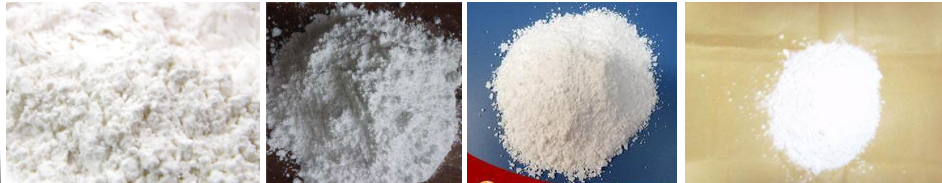 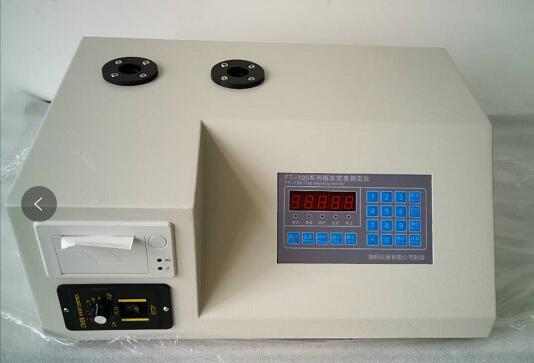 